ALLA DIREZIONE ISTITUTO COMPRENSIVO CORINALDOOggetto: richiesta autorizzazione utilizzo mezzo proprio Il/La sottoscritto/a ______________________________________________ in servizio a tempo indeterminato/determinato presso la scuola _______________________________________ di ______________________________ in qualità di______________________________________CHIEDEdi poter utilizzare il mezzo proprio in occasione dell’uscita didattica della/e sezione/i classe/i ____________, a mezzo scuolabus, in orario scolastico, il giorno______________________ con destinazione______________________________________________________________________ ovveroin occasione della seguente attività scolastica: __________________________________________________________________________________________________________________________________________________________________________________________________________Quanto sopra per la seguente motivazione: ____________________________________________________________________________________________________________________________________________________________________________________________________________Il/La sottoscritto/a esonera l’Amministrazione da qualsiasi responsabilità in merito a sinistri che non ricadano all’interno della copertura assicurativa scolastica per attività didattiche e agli eventuali danni ai veicoli utilizzati.FIRMA _______________________________VISTO SI AUTORIZZA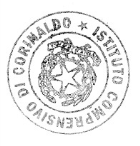 Dirigente ScolasticoDott.ssa Caterina VespoliFirmato digitalmente ai sensi del D. Lgs. 82/2005ss mm. ii. e normativa connessa